 АВТОБИОГРАФИЯ  хон. ас. Петя Атанасова 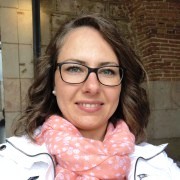 Колеж по туризъм – Варна, катедра „Туризъм“, ИУ - Варна e-mail: p.atanasova@ue-varna.bg	тел.: 0879 461 762Завършено образование Магистър - Туризъм към катедра Туризъм и хранене, Стопански факултет, Университет по хранителни технологии – Пловдив – 2013 г.Професионален бакалавър - Мениджмънт на хотели и ресторанти, Колеж по туризъм – Варна при ИУ Варна – 2011 г.ССО - Производство на сладкарски изделия, ПГТ "Проф.д-р Асен Златаров" Варна – 2008 г.От 2016 г. член на Международната организация на учените по стокознание и технология, със седалище Виена, Австрия – International Society of Commodity Science And Technology (IGWT) – Vienna, Austria.Научни интереси Крафт пиво – производство, видове, класификация, качествени показателиИновации и креативност при производството на кулинарни изделияФункционални храни Качество на хранително – вкусовите стокиПреподавани дисциплини Лекционни курсове и семинарни упражнения:ОКС „професионален бакалавър“, специалност „Мениджмънт на хотели и ресторанти“„Стокознание“„Технология на кулинарната продукция и хигиена на храненето“„Учебна практика в базов обект – кухня”По-важни публикацииПашова, С., П. Атанасова (2020) Стокознание. Варна: Наука и икономика.Пашова, С., Атанасова, П. (2019) Стокознание : [Електронен учебник за студентите от Колежа по туризъм Варна при ИУ-Варна]. Варна: Знание и бизнес http://eknigibg.net/index.php?route=product/product&path=25_30&product_id=89, с. 174.Атанасова, П. (2019) Влияние на вида на пивните дрожди и процеса на ферментация върху качеството на бирата. Сборник с доклади от Кръгла маса „Качество, контрол и експертиза на стоките” , под игидата на Министерството на икономиката и представители на ДАМТН, КЗП, ЦКСПЗ, преподаватели от ВУЗ от страната и чужбина,  представители на общински, неправителствени организации, нотифицирани органи и бизнеса.Атанасова, П. (2018) Възможности за използване на специфични и локални видове бира за повишаване удовлетвореността на клиентите на заведения за хранене и развлечения. Сборник с доклади от XIII научна конференция “Стоковедната наука – традиции и актуалност”, посветена на 70 години от създаването на катедра "Стокознание" и специалност "Стокознание",  Варна: Икономически Университет - Варна.Атанасова, П. (2016) Бирен туризъм - форми и възможности за приложение в Туристически район Варна. Сборник с доклади от Кръгла маса „Диверсифицирането на реигоналния туристически продукт на примера на туристически район Варна – Северно Черноморие.Атанасова, П. (2015) От дома на традиционните печива за Коледа – известният немски сладък хляб „Щолен”. Декемврийски празничен онлайн бюлетин на Колеж по Туризъм Варна към Икономически Университет Варна.